SÚKROMNÁ  ŠPECIÁLNA MATERSKÁ ŠKOLALIPOVÁ 1736/2, T O P O Ľ Č A N YSpráva o výchovno-vzdelávacej činnosti,jej výsledkoch a podmienkach Súkromnej špeciálnej materskej školy, Lipová 1736/2, Topoľčany  v školskom roku  2022/2023oBSAH  Údaje o škole............................................................................................................................3Údaje o zriaďovateľke..............................................................................................................3Informácia o činnosti Rady školy ………………………………………………………....….3Údaje o deťoch....................................................................................................................4Údaje o zamestnancoch……………………………………………………………………….4Údaje o plnení kvalifikačného predpokladu pedagogických zamestnancov………………….5 Informácie o aktivitách a prezentácii na verejnosti……………………………………......…5Údaje o priestorových a materiálno - technických podmienkach............................................6Informácie o oblastiach, v ktorých škola  dosahuje dobré výsledky………………………….7Informácie o oblastiach, v ktorých má škola nedostatky…………..………………………….71.Údaje o školeNázov školy: Súkromná špeciálna materská škola, Lipová 1736/2, TopoľčanyAdresa: Lipová 1736/2, 955 01 TopoľčanyTelefón: 0911616755Email: specialnamsto@gmail.comWebové sídlo:  www.specialnamsto.skRiaditeľka: Katarína StískalováRada školyPredseda: Mgr. Marta PeterováPodpredseda: Mgr. Andrea GalovičováČlenovia: MUDr. Júlia Jančovičová -zástupca rodičov                 PhDr. Jana Merašická-zriaďovateľ                     Katarína Poluchová –zástupca  učiteľov2.Údaje o zriaďovateľoviMeno: PhDr. Jana Merašická, Adresa: Janka  Kráľa 4869/10, 955 01 Topoľčany Adresa elektronickej pošty: janamerasicka@gmail.com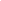 3.Informácia o činnosti Rady školyRada školy zasadala 4 krát.04.10.2022Prerokovala:1. Správu o výchovno-vzdelávacej činnosti, jej výsledkoch a podmienkach za šk. rok 2021/2022.
2. Správu o výsledkoch hospodárenia školy.Rada školy odporúčila predložiť Správu o výchovno-vzdelávacej činnosti za šk. rok 2021/2022 zriaďovateľovi na schválenie.Na vedomie: Informácie o pedagogicko-organizačnom a materiálno-technickom zabezpečení výchovno-vzdelávacieho procesu na šk. rok 2022/2023.Schválila: Plán práce a plán zasadnutí RŠ na šk. rok 2022/2023.12.12.2022Prerokovala: Výsledky volieb do Rady školy pri SŠMŠVyhodnotila: Činnost Rady školy pri SŠMŠ Topoľčany za celé volebné obdobie09.01.2023 Ustanovujúce zasadnutie rady školy pri SŠMŠ15.05.2023Vyjadrenie k návrhu na počet prijímaných detí k šk roku. 2023/2024Na vedomie:  Informácie o zápise v školskom roku 2023/2024.28.07.2023Výberové konanie riaditeľa Súkromnej špeciálnej materskej školy, Lipová 1736/2 v Topoľčanoch.4.Údaje o deťochSúkromnú špeciálnu materskú školu, Lipová 1736/2, v Topoľčanoch  navštevovalo v školskom roku 2022/2023 dvadsať detí so špeciálno-pedagogickými potrebami.Dvanásť detí plnilo povinné predprimárne vzdelávanie, osem predprimárne vzdelávanie.5.Údaje o zamestnancochPedagogickí zamestnanciNepedagogickí zamestnanci6.Údaje o plnení kvalifikačného predpokladu pedagogických zamestnancovKvalifikovanosť pedagogických zamestnancov7. Informácie o aktivitách a prezentácii školy alebo školského zariadenia na verejnosti12.10.2022  Veľký ovocný deň- deti  ochutnávali, pomenovávali, vyrábali jesenné druhy ovocia19.10.2022  Veľký zeleninový deň-deti ochutnávali, pomenovávali, vyrábali jesenné druhy                      zeleniny26.10.2022  Tvorivá dielňa: Pre babičku a pre deduška                    Deti vyrobili daleky pre pre seniorov z domova soc. služieb.21.11.2022  Cestujeme vlakom-deti navštívili vlakovú stanicu v Topoľčanoch06.12.2022 zavítal do našej škôlky Mikuláš. Deti sa Mikulášovi predstavili krátkym  programom                     a Mikuláš  im za odmenu rozdal balíčky.13.12.2022 Pečenie vianočných medovníčkov. Už tradične sme si spoločnými  silami vymiesili                                       medovníkové cesto, rozgúľali a vykrajovali medovníčky, ktoré nám potom ochotné                     pani  kuchárky z MŠ Lipová upiekli.15.12. 2022 Zdobenie vianočných medovníčkov. Vlastnoručne vyrobené medovníčky si deti                       vyzdobili podľa svojin schopností.15-20.2022 Tvorivá dielňa:Tešíme sa na vianoce                      Deti vyrábali vánočné ozdoby a dekorácie, ktoré si potom rodičia za dobrovolný                                     príspevok mohli zakúpiť.	 21.12.2022  Štedrá večera v našej škôlke. Navodili sme si vianočnú atmosféru výzdobou                      a počúvaním detských vianočných piesní. Stoly sme prikryli vianočnými obrúskami                       a tradičnými jedlami. Pripomenuli sme si vianočné tradície. Potom si deti  rozbalili                     darčeky pripravené pod vianočným stromčekom.15.02.2023 Fašiangový karneval. Deti  súťažili v maskách, tancovali  na známe detské piesne.                     Na záver si každý odniesol  cenu podľa podľa vlastného  výberu.24.03.2023 Pečenie a zdobenie VEĽKONOČNÝCH MEDOVNÍČKOV01.06.2023  MDD-Škôlkárska olympiáda. Deti absolvovali športové súťaže na školskom dvore.                                 Za súťaže získali medaile, sladkosti a diplomy.09.06.2023 Indiánsky deň. Deti si vyrobili indiánske čelenky, tomahawky, šperky,                     bubny...Potom súťažili, tancovali, spievali ako malí Indiáni.14.06.2023  DOD-Jaselské Kasárne Topoľčany                    Navštívili sme kasárne, kde deti mali možnosť vidieť statické aj dynamické ukážky,                      techniky, výstroje a výzbroje OS SR, vojenskú políciu,hasičský zbor, čestnú stráž                     OSSR, ukážky bojov, zásahovej jednotky.  30.06.2022 Rozlúčková slávnosť s predškolákmi- slávnastné odovzdávanie osvedčení                     o ukončení predprimárneho vzdelávania a spomienkových darčekov.8. Údaje o priestorových a materiálno - technických podmienkachSŠMŠ sídli v areáli MŠ Lipová 1736/2 v Topoľčanoch v prenajatých priestoroch. K dispozícii má 2 triedy, obe slúžila aj ako spálne. Ďalšie miestnosti  sú: jedáleň pre deti, hygienické priestory pre deti, šatňa, priestor pre uskladnenie učebných pomôcok a ostatného materiálu, miestnosť pre učiteľky, hygienické priestory pre personál a terasa. Obe triedy sú vybavené moderným, variabilným a farebným nábytkom, ktorý rozvíja estetické cítenie detí a vyhovuje bezpečnosti a ochrane zdravia detí. Hračky, didaktické hračky a učebné pomôcky sa dopĺňali priebežne, podľa potreby. Veľa edukačných pomôcok sme si vyrobili. Každá trieda bola dostatočne vybavená spotrebným materiálom na výtvarné, grafo-motorické, pracovné činnosti, na základe čoho sme  kvalitne plnili  ŠkVP. Počas edukácii sme využívali  interaktívnu tabuľu a  tablet s edukačnými hrami, čo nám umožňovalo rozvíjať digitálnu gramotnosť detí a zvyšovať motiváciu. Pre realizáciu pohybových aktivít a relaxačných a zdravotných cvičení sme využívame priestory triedy a za dobrého počasia školský dvor a terasu. Školský dvor je priestranný, zabezpečený oplotením a uzamykateľnými bránami. Nachádza sa na ňom pieskovisko, detské ihrisko s preliezkami, hojdačkami, kolotočom, tunelom a trampolínou a novou detskou záhradnou hojdačkou. Školský dvor sme pravidelne udržiavali.Zborovňa učiteľov je vybavená počítačom, notebookmi, skenerom a farebnou tlačiarňou. Učiteľky si v nej pripravovali materiály na edukáciu. Nachádza sa v nej pracovný stôl a kancelárske kreslo, gauč a stolík, ktorý sme využívali na  relaxáciu  zamestnancov a na prijímanie návštev.9.Informácie o oblastiach, v ktorých škola  dosahuje dobré výsledky-láskavý, materinský prístup k deťom- kvalifikovanosť a odbornosť PZ- kvalitné plnenie školského vzdelávacieho programu-výroba vlastných edukačných pomôcok a originálnych. dekorácii- veľmi dobre pracovné vzťahy zamestnancov, vzájomná pomoc                 - príjemná pracovná klíma                                        - participácia na riadení                                              - aktivity materskej školy                                                   - dobrá spolupráca s rodičmi     - dobrá spolupráca s odborníkmi                                                                                                                                                    10.Informácie o oblastiach, v ktorých má škola  nedostatky.-nedostatok priestorov, triedy slúžia aj ako spálne, chýba telocvičňa, miestnosť na uskladnenie    rekvizít, pomôcok, -škôlka nemá vlastnú kuchyňu, iba výdajnú jedáleň, je odkázaná na dovoz stravy-chýba parkovisko pred škôlkouSpráva prerokovaná na Rade školy: 04.10.2023 Správa prerokovaná na pedagogickej rade: 27.09.2023Správu predložila na schválenie: Katarína Stískalová, dňa : 30.10. 2023Schválila :  PhDr. Jana Merašická, dňa: 29.11. 2023Celkový počet pedagogických zamestnancov4Riaditeľka materskej školy1Učiteľka špeciálnej materskej školy3Prevádzkové pracovníčky2Kvalifikovaný pedagogický zamestnanec4Nekvalifikovan ý pedagogický zamestnanec0Stredoškolské vzdelanie Stredoškolské vzdelanie        s I. atestáciou31Kariérový stupeňZačínajúci Samostatný Učiteľ s 1. atestáciouPedagogický zamestnanec121